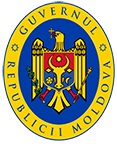 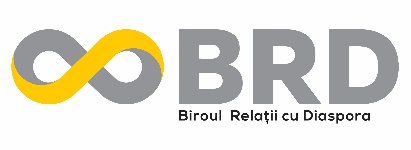 BULETIN INFORMATIVNr. 3/20  (3-7 februarie 2020)ACTIVITATEA GUVERNULUI:Prim-ministrul Ion Chicu s-a întâlnit cu Excelența Sa Uldis Mikuts, Ambasadorul Letoniei în Republica MoldovaÎn cadrul discuției, oficialii au abordat un set larg de subiecte de pe agenda bilaterală. Premierul a mulțumit domnului Ambasador pentru suportul acordat RM de Letonia în procesul de integrare europeană și s-a arătat convins că relațiile moldo-letone vor cunoaște un progres în perioada următoare.Prim-ministrul Ion Chicu s-a întâlnit cu Ministrul de externe al Ungariei, Peter SzijjartoPrim-ministrul Ion Chicu a avut o avut o întâlnire cu Ministrul de externe al Ungariei, Peter Szijjarto, aflat în vizită în țara noastră. Oficialii și-au exprimat intenția de intensificare a relațiilor moldo-ungare în mai multe domenii, bazate pe respect reciproc. Ion Chicu a mulțumit pentru suportul multilateral oferit de Ungaria țării noastre prin intermediul mai multor proiecte.Prim-ministrul Ion Chicu a avut o discuție de încheiere cu Misiunea FMIPrim-ministrul, asistat de viceprim-ministrul Serghei Pușcuța, ministrul Viorica Dumbrăveanu, ministrul Anatol Usatîi, guvernatorul BNM, Octavian Armașu și alți responsabili, a participat la ședința de încheiere a Misiunii Fondului Monetar Internațional în Republica Moldova.Republica Moldova și Ungaria au semnat două memorandumuri de cooperare4 februarie 2020, Chișinău – Două memorandumuri de cooperare, în domeniul educației și al instruirii diplomatice, au fost semnate la Ministerul Afacerilor Externe şi Integrării Europene al Republicii Moldova, cu ocazia vizitei în țara noastră a Ministrului Afacerilor Externe şi Comerțului al Ungariei, Péter Szijjártó.Dezvoltarea relațiilor moldo-belgiene pe agenda secretarului de stat Gheorghe Leucă4 februarie 2020, Bruxelles – Aflat într-o vizită de lucru la Bruxelles, secretarul de stat Gheorghe Leucă a avut o întrevedere cu directorul general pentru afaceri multilaterale si globalizare, director politic al Serviciului Public Federal Afaceri Externe, Comerț Exterior și Cooperare Internațională al Regatului Belgiei, Axel Kenes. Cei doi oficiali au discutat despre stadiul actual al relațiilor bilaterale și multilaterale, evoluțiile dialogului politic dintre Republica Moldova și Regatul Belgiei, fiind subliniat interesul pentru extinderea şi aprofundarea cooperării între cele două ţări în domeniul comercial-economic, cultural-umanitar, precum și consolidarea cadrului juridic bilateral.Pacienții asigurați vor avea acces la un număr mai mare de servicii medicalePacienții vor avea acces la un număr mai mare de servicii medicale în cadrul asigurării obligatorii de asistență medicală, iar prestatorii vor putea contracta mai ușor servicii medicale inovative, ceea ce va contribui la îmbunătățirea procesului de diagnosticare și tratament.Precizare referitoare la cetățenii moldoveni aflați în zonele afectate de coronavirusÎn urma informațiilor apărute în spațiul public despre refuzul unei companii aeriene care efectua un zbor charter pe ruta Xian (R.P.Chineză) – Ekaterinburg (Federația Rusă) de a îmbarca la bord cetățeni ai Republicii Moldova, Ministerul Afacerilor Externe și Integrării Europene face următoarele precizări:  Ambasadele Republicii Moldova la Beijing și, respectiv, la Moscova, nu au fost contactate de către cetățenii noștri referitor la problema dată. *****ACTIVITATEA BRD:ViziteDiscuții la BRD despre cooperarea cu diaspora moldovenească din Federația Rusă
Astăzi am primit la BRD vizita dlui Gheorghe Para, deputat în Parlamentul Republicii Moldova, însoțit de doi lideri de asociații diasporale din Federația Rusă – doamnele Tatiana Ciorap, președinta asociației Centrul Cultural Moldovenesc ”Casa noastră” din orașul Neftegansk, și Carolina Vetrova, liderul Comunității moldovenești din regiunea Voronej.AnunțuriCu privire la angajarea unui consultant național pentru dezvoltarea subprogramului în cadrul Programului Diaspora Engagement Hub - destinat tinerilor din diasporăBRD angajează un consultant național pentru dezvoltarea unui subprogram în cadrul Programului Diaspora Engagement Hub - destinat tinerilor din diasporă. Data limită pentru depunerea aplicațiilor este 17 februarie 2020.Biroul relații cu diaspora a lansat o nouă rundă de granturi în cadrul Programului Diaspora Engagement Hub.Interviu cu Violina Donu, consultant principal BRD, despre Programul Diaspora Engagement HubEmisiunea „Scrisori pentru acasă” la Radio Moldova. Interviu cu Violina Donu, consultant principal BRD, despre Programul Diaspora Engagement Hub (minutul 1:02 - 13:46).Emisiunea „Fierbinte Show” la Radio Moldova. Interviu cu Violina Donu, consultant principal BRD, despre Programul Diaspora Engagement Hub (minutul 1:15:16 - 1:27:50).Colecția de verbe alese a BRD„Elegie naivă de tot” de Nicolae DABIJA*****ACTIVITATEA DIASPOREI:Un nou succes în Canada al filmului Leontinei Vatamanu, regizoare, scenaristă, membră a Uniunii Cineaştilor din Republica MoldovaDe această dată, filmul a adunat în Sala Paterson a Universității Carleton din Ottawa studenți și absolvenți ai facultăților Istorie, studii Internaționale, științe politice și studii de film, Centrului de Cercetări în domeniul migrației și diasporei, corpul profesoral al universității, precum și Șefi ai misiunilor diplomatice acreditate la Ottawa și reprezentanți ai comunităților diasporale.Inaugurarea Centrului cultural moldovenesc din Nürnberg, GermaniaLa sfârșitul lunii ianuarie, a avut loc inaugurarea Centrului cultural moldovenesc din Nürnberg. La eveniment au participat membri ai diasporei, oaspeți din Republica Moldova, inaugurarea centrului reprezentând o bună oportunitate pentru punerea în valoare a tradițiilor noastre culturale, inclusiv cele gastronomice.Ion Dodon canta „Tu Vuo' Fa' L'Americano” pe o strada din ItaliaIon Dodon  un tanar de 28 de ani din Republica Moldova, canta piesa „Tu Vuo' Fa' L'Americano”. Imaginile au fost surprinse in Piazza Maggiore din Bologna, Italia. Tanarul a provocat lumea la dans, iar publicul a inceput sa-l aplaude.Dna Irènne Postolachi Josan și-a susținut cu brio teza de doctorat la Sorbona
Teza a fost elaborată în cadrul Școlii Doctorale Științe ale Limbajului - Didactica Limbilor și a Culturilor și are titlul ”De la text la scenă: Didactica Limbii Franceze Limbă Străină prin prisma activităților teatrale în Republica Moldova".Lecții de instruire pentru angajații care vor activa la Casa PhoenixÎn contextul discuțiilor privind modernizarea și perfecționarea cadrului legal ce reglementează activitatea centrelor de plasament pentru persoanele în etate din Republica Moldova inițiate și organizate de BRD la solicitarea membrilor diasporei, Casa Phoenix din Râșcani organizează un curs intens de instruiri pentru îngrijitori. Comunitatea de moldoveni, dar și spectatori italieni din orașul Ravenna, Italia, au avut posibilitatea să vizioneze filmul documentar "Călărași – un ținut la poarta raiului”Pe data de 2 februarie curent, comunitatea de moldoveni, dar și spectatori italieni din orașul Ravenna, Italia, au avut posibilitatea să vizioneze filmul documentar "Călărași – un ținut la poarta raiului” (regizor Dumitru Grosei, producator Arcadie Placinta). Filmul prezintă într-o manieră originală tradițiile, obiceiurile și oamenii din părțile Călărașilor, una din zonele cele mai pitorești din punct de vedere turistic și al tradițiilor culturale din Republica Moldova.Concurs: ,, Mărțișor – un simbol al Primăverii”Cu prilejul celebrării tradițiilor de Primăvară, în special, al Mărțișorului, Ambasada Republicii Moldova la Varșovia lansează concursul de creație artistică cu genericul „Mărțișor – un simbol al Primăverii”.Poezia — Ambasador al artelor frumoaseAsociația "BUSUIOC" în colaborare cu Angela Grigor, invită iubitorii de poezie la două evenimente literare, la Milano și la Padova, unde se va lansa volumul de poeme “UNICA”,de Radmila Popovici (Republica Moldova), tradus în limba italiană de Daniela Barda. Doua seri de poezie unică, muzică aleasă, oaspeti speciali și inimi deschise.Istorii de succesNatalia Politanscaia, tânăra din Moldova care a deschis o școală de dans în GermaniaNatalia Politanscaia, o tânără de 25 de ani, care de curând și-a deschis în Frankfurt o școală de dans sportiv. Pare incredibil de greu. Așa am zis și eu la început, dar după ce am discutat cu ea am înțeles că lucrurile stau cu mult mai simplu. 